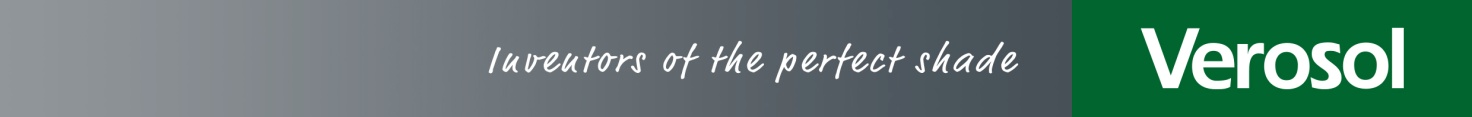 - PRESS RELEASE -FOR IMMEDIATE RELEASEVerosol acknowledged as sustainable innovation by National GeographicVerosol is mentioned by National Geographic as one of ten solutions that could make homes smarter and greener. In a report on the US Greenbuild 2015Eibergen, December 16th 2015National Geographic considers the reflective solar shading solutions from Verosol as one of ten innovations at the US greenbuild that could make homes smarter and greener. Verosol together with its new US distributor Rollease Acmeda, exhibited at the US greenbuild to launch its new sustainable fabric EnviroScreen Optimum for the US market.Verosol is a regular exhibitor at the US greenbuild, where it presents its sustainable solutions to architects, designers, commercial and residential customers to control solar heat gain, glare and to realize energy savings. This year was a very important edition, not only to present to the North-American market that Verosol Fabrics and Rollease Acmeda have joined forces to offer the most technologically advanced metallized fabrics available, but also to launch Verosol's first Cradle to Cradle certified fabric: EnviroScreen Optimum."Verosol is very proud that The National Geographic Society one of the largest  nonprofit  scientific and educational institutions in the world, that has been inspiring people to care about the planet since 1888, acknowledges Verosol's commitment to sustainability by mentioning it as one of ten solutions for smarter and greener homes," says Jan-Henk Dekker Commercial Director of Verosol.Read the article:"10 Nifty New Things That Could Make Our Homes Smarter and Greener" here ( http://news.nationalgeographic.com/energy/2015/11/151120-10-nifty-new-things-make-homes-smarter-and-greener/) ###- more details on next page - For more information contact:Andrea Tang
Marketing Communications Coordinator
andrea_tang@verosol.com.au
02 9784 4125 or 0404 017 223About VerosolVerosol is a specialist in the design and manufacture of high performance solar control fabrics and interior blind systems. Verosol is the inventor of metallised fabrics and pleated blinds and since 1965, continuously innovates to offer the highest performance in heat and light control to create a more sustainable building environment. The Verosol solution provides unparalleled solar control and insulation, without compromising the beautiful view outside. For more information, visit www.verosol.com.au or call 1800 011 176.